О внесении дополнений в постановление главы администрацииот 15 июня  2015 года №  37«Об утверждении перечня кодов подвидов по видам доходов, главным администратором которых являютсяАдминистрация сельского поселения Лесной сельсовет муниципального района Чишминский район Республики Башкортостан и находящиесяв их ведении казенные учреждения»В соответствии с приказом Министерства финансов Российской Федерации от 01.07.2013 г.№65-н «Об утверждении Указаний о порядке  применения  бюджетной  классификации Российской Федерации» и руководствуясь ч. 6 ст.43  Федерального закона  Российской Федерации №131-ФЗ от 06.10.2003г. «Об общих принципах организации местного самоуправления в Российской Федерации», П О С Т А Н О В Л Я Ю:1.Внести дополнение в Перечень кодов подвидов доходов по видам доходов, главными администраторами которых являются органы местного самоуправления сельского поселения Лесной сельсовет муниципального района Чишминский район Республики Башкортостан:Код бюджетной классификации 000 2 02 02999 10 0000 151 «Прочие субсидии бюджетам сельских поселений» дополнить следующим кодом подвида доходов:2. Контроль за исполнением настоящего постановления оставляю за собой.Глава сельского поселения Лесной сельсовет                               А. Жерносекбаш[ортостан Республика]ымуниципаль районыНШишм^ районылесной  ауыл СОВЕТЫ ауыл бил^м^]е  БАШЛЫЫУ<&к  урам, 1/1, 2-се Алкино ауылы, Шишм& районы,Башкортостан Республика]ы452155баш[ортостан Республика]ымуниципаль районыНШишм^ районылесной  ауыл СОВЕТЫ ауыл бил^м^]е  БАШЛЫЫУ<&к  урам, 1/1, 2-се Алкино ауылы, Шишм& районы,Башкортостан Республика]ы452155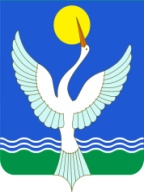 главасельского поселения лесной сельсоветмуниципального районачИШМИНСКИЙ РАЙОНРеспублики Башкортостанул.Центральная  1/1, с.Алкино-2,Чишминский район,                                                                            Республики Башкортостан,  452155главасельского поселения лесной сельсоветмуниципального районачИШМИНСКИЙ РАЙОНРеспублики Башкортостанул.Центральная  1/1, с.Алкино-2,Чишминский район,                                                                            Республики Башкортостан,  452155главасельского поселения лесной сельсоветмуниципального районачИШМИНСКИЙ РАЙОНРеспублики Башкортостанул.Центральная  1/1, с.Алкино-2,Чишминский район,                                                                            Республики Башкортостан,  452155[арар31июль 2015 й.                                                                                 №  52№  52№  52ПОСТАНОВЛЕНИЕ       31июля 2015 г.Код подвида доходовНаименование подвида доходов7101Субсидии на софинансирование расходных обязательств